Общая характеристика диеты low FODMAPУченые, занимающиеся исследованиями заболеваний органов желудочно-кишечного тракта, установили, что некоторые компоненты пищи могут провоцировать появление симптомов или усиливать их у пациентов с синдромом раздраженного кишечника (СРК), функциональным вздутием живота и некоторыми другими болезнями. К таким компонентам относятся определенные углеводы, которые хорошо расщепляются в кишечнике, однако плохо всасываются или не всасываются вовсе.“FODMAP” – это аббревиатура, которая означает: ферментируемые олигосахариды, дисахариды, моносахариды и (and) полиолы ( «fermentable oligo-, di-, andmonosaccharides and polyols»). Другими словами, это углеводы, которые плохо усваиваются и вызывают процессы брожения в кишечнике. Ферментируемые углеводы оказывают осмотический эффект на кишечную стенку — задерживают воду в кишечнике, вызывая у многих пациентов диарею. Увеличение объема воды в тонкой кишке может усиливать абдоминальные боли, и при отсутствии адекватной абсорбции воды в толстой кишке может вызывать диарею. Когда олиго-, ди-, моносахариды и полиолы достигают толстой кишки, они ферментируются кишечными бактериями до короткоцепочечных жирных кислот. Этот процесс сопровождается избыточным газообразованием, провоцируя метеоризм, вздутие, дискомфорт и боль в животе. При расщеплении короткоцепочечных углеводов возрастает образование водорода и метана, что вызывает растяжение кишечной стенки и провоцирует боль у людей с висцеральной гиперчувствительностью. Объем и степень газообразования связаны с молекулярным строением углеводов и степенью их полимеризации.  Употребление каких продуктов следует ограничить и чем можно их заменитьЛактоза содержится в молоке и других молочных продуктах, таких как творог, сливочный сыр, сметана и мороженое. Каждый организм в состоянии переварить определенное количество лактозы, но при употреблении лактозосодержащих продуктов в большем количестве, чем то, с которым может справиться кишечник, результатом станет повышенное газообразование и боль в животе. Около половины населения рождается с низким уровнем фермента лактазы, который метаболизирует лактозу из пищи. Чем заменить: безлактозное молоко, овсяное/ рисовое /соевое молоко как альтернатива коровьему молоку; безлактозный йогурт. Из сыров подойдут твердые сорта, бри и камамбер. Предпочтительно оливковое масло взамен сливочного.Фрукты содержат фруктозу, которая может вызывать аналогичные проблемы у пациентов с СРК. Содержание фруктозы особенно высоко в яблоках и грушах, в арбузе, в концентрированных фруктовых соках и сухофруктах. Чем заменить: Ешьте фрукты с низким содержанием фруктозы, такие как бананы, черника, клубника, клюква, виноград, апельсин, лимон, лайм, киви и дыня.Некоторые овощи вызывают избыточное газообразование и влияют на моторику кишечника. Избегайте овощей, представителей крестоцветных — брокколи, цветную капусту, белокочанную капусту, особенно квашеную. Ограничьте употребление блюд из артишоков, брюссельской капусты, лука, лука-шалота, лука-порея и спаржи. Чем заменить: баклажаны, зеленая фасоль, сельдерей, морковь, шпинат, сладкий картофель, ямс, кабачок и тыква. Можно добавлять: базилик, перец чили, кориандр, имбирь, лимонник, майоран, мята, душица, петрушка, розмарин и тимьян.Бобовые (например, фасоль) часто называют «музыкальными блюдами», потому что они содержат неперевариваемые углеводы, и вызывают газообразование в кишечнике. Бобы, горох, чечевица и соя содержат большое количество таких углеводов, и больным СРК следует избегать их или есть в очень малых количествах. Чем заменить:  рис, овес, просо, киноа и тапиока (саго). При отсутствии целиакии вы можете употреблять глютенсодержащие  продукты (пшеницу, овес, ячмень, рожь).Полиолы (подсластители) — заменители сахара, которые содержатся в жевательной резинке без сахара и конфетах, в их числе сорбит (сорбитол), маннит (маннитол), мальтоза и ксилит (ксилитол).Этапы диеты low FODMAPЭтап 1. Исключение запрещенных продуктов. Необходимо строго соблюдать принципы диеты с исключением из рациона продуктов, богатых веществами FODMAP. Период исключения запрещенных продуктов обычно составляет 3-6 недель. Однако при правильном подборе лечебной диеты и ее неукоснительном соблюдении улучшение самочувствия может наблюдаться уже на первой неделе.Этап 2. Расширение диеты. В случае достижения эффекта на фоне диетотерапии (исчезновение или значимое уменьшение симптомов заболевания) рекомендуется постепенное введение в рацион продуктов с высоким содержанием веществ FODMAP. На этом этапе уточняются те FODMAP продукты, которые вызывают появление симптомов, а также определяется допустимое количество этих продуктов в рационе. При отсутствии эффекта от диеты low FODMAP (в случае ее строгого соблюдения в течение 6 недель) пациент может вернуться к привычному рациону питания после консультации лечащего врача. Если эффект от диеты наступил до того, как истёк запланированный врачом срок (например, через 3 недели вместо 4-6), расширение диеты можно начать раньше. Не стоит начинать расширение диеты с продуктов, содержащих несколько углеводов. Например, яблоко содержит фруктозу и сорбитол, поэтому при появлении симптомов невозможно будет уточнить, на какой именно углевод так реагирует кишечник. На введение одного продукта отводится 3 дня.Причины, влияющие на эффективность диеты low FODMAPНесоблюдение строгой диеты на этапе исключения продуктов. Многие люди стараются исключить одну или две группы продуктов (например, хлеб и молочные продукты), забывая, что и другие компоненты пищи могут вызвать появление симптомов.Употребление в пищу продуктов из «разрешенной» группы в больших количествах. Следует помнить, что даже продукты с низким содержанием FODMAP веществ («зеленая» группа) могут привести к появлению вздутия живота и нарушению стула, если съесть их слишком много.Употребление в пищу «скрытых» FODMAP веществ. Многие промышленно произведенные продукты (например, кондитерские изделия) содержат в своем составе добавки, которые относятся к углеводам FODMAP (фруктоза, маннитол, сорбитол, ксилит, инулин). Данные углеводы могут содержаться в жевательных резинках, леденцах, мятных конфетах и т.д. Внимательно читайте этикетки с составом!Употребление в пищу одновременно нескольких продуктов, содержащих малое количество веществ FODMAP. В результате общая «доза» нежелательных углеводов во время одного приема пищи перестает быть «безопасной» и может вызвать появление симптомов.Влияние других факторов образа жизни, которые могут вызывать появление симптомов: стрессы, табакокурение, злоупотребление алкоголем, употребление большого количества кофе, минеральных вод.Исключение из рациона продуктов с высоким содержанием веществ FODMAP на этапе расширения диеты. Некоторые пациенты боятся вводить в рацион такие продукты, несмотря на то, что не оценивали их переносимость. Следует помнить, что даже продукты с высоким содержанием углеводов FODMAP могут переноситься неплохо при употреблении их в небольшом количестве.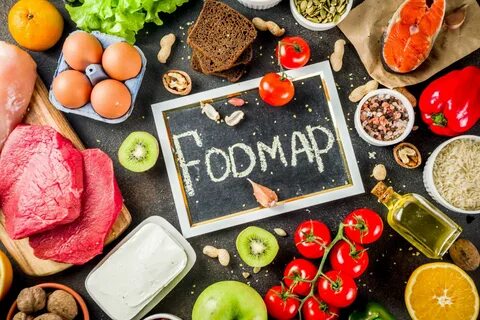 Группа продуктовВысокое содержание FODMAP (ИСКЛЮЧИТЬ)Низкое содержание FODMAP (РАЗРЕШЕНО)МолокоМолоко: коровье, овечье, козье, соевое
Кремообразные супы на основе молока
Сгущенное молоко
Сладкое сгущенное молокоМолоко: миндальное, кокосовое, фундуковое, конопляное, рисовое
Безлактозное коровье молоко
Безлактозный кефир
Безлактозное мороженноеЙогуртыЙогурты на основе коровьего молока
Соевые йогуртыЙогурты на основе кокосового молокаСырыТворог, творожный сыр
Рикотта
МаскарпонеТвердые сыры, в том числе чеддер, швейцарский сыр, бри, сыры с плесенью, моцарелла, пармезан, фета
Не более 2 столовых ложек рикотты или творога
Безлактозный творогПриправы на основе молокаСметана
Взбитые сливкиМасло
Сливочный сырДесерты на основе молокаМороженное
Замороженныйе йогурты
ШербетШербет из фруктов с низким содержанием FODMAPФруктыЯблоки, груши
Вишни, черешни, малина, черника
Арбуз
Нектарины, белые персики, абрикосы, сливы, персики
Чернослив
Манго, папайя
Хурма
Апельсиновый сок
Консервированные фрукты
Большие количества любых фруктовБананы
Голубика, клубника, земляника
Дыни, канталупы
Грейпфрут, лимон, лайм
Виноград
Киви
Ананас
Ревень
Танжело
<1/4 авокадо
<1 столовой ложки сухофруктовНеобходимо ограничиваться употреблением 1 фрукта на прием; употреблять спелые фруктыОвощиАртишоки
Спаржа
Сладкий зеленый горошек
Капуста
Лук
Лук-шалот
Лук-порей
Чеснок
Цветная капуста
Грибы
Тыква
Зеленый перецКитайская капуста
Пророщенная фасоль
Красный сладкий перец
Салат-латук
Шпинат
Морковь
Шнит-лук
Зеленый лук
Огурцы
Баклажаны
Спаржевая фасоль
Томаты
Картофель
Водяной орех
<1 стебля сельдерея
<1/2 стакана батата (сладкого картофеля), брокколи, брюссельской капусты, мякоти серого ореха, фенхеля
<1/3 стакана горохаЗлакиПшеница
Рожь
Ячмень в больших количествах
ПолбаБурый рис
Овес, овсяные отруби
Квиноа
Кукуруза
Безглютеновые хлеб, сухие завтраки, паста, крекерыБобовыеТурецкий горох (нут)
Фасоль
Красная фасоль
Чечевица
Соевое молокоТофу
АрахисОрехи и семенаФисташки10-15 шт. или 1-2 столовые ложки: миндаля, австралийского ореха, ореха пекан, кедрового ореха, грецкого ореха, тыквенных семечек, кунжутных семян, семечек подсолнечникаПодслалстителиМед
Агава
Кукурузный сироп с высоким содержанием фруктозы
Сорбит, маннит, ксилит, мальтитолСахар
Глюкоза, сахароза
Чистый кленовый сироп
АспартамДобавкиИнулин, добавляемый в йогурты, кефир; продукты на основе злаков и другие продукты с добавлением волокон в виде фруктоолигосахаридов
Цикорий
Сорбит, маннит, ксилит, мальтитолАлкогольРомВино, пиво, водка, джин
все напитки – не более 1 порцииПродукты, богатые белкомРыба, курица, индейка, яйца, мясо